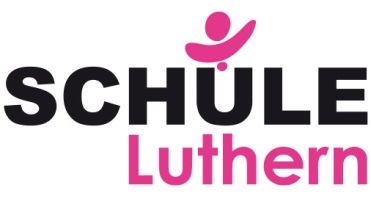 Zuzug - Anmeldung für den Eintritt in die Schule LuthernPersonalien des KindesAuch die Angaben auf der nächsten Seite sind wichtig. Besten Dank!Unser Kind wird die Basisstufe besuchen / Basisstufenjahr 1-5, in welchem? ......................Unser Kind wird die ……. Primarklasse besuchenUnser Kind wird die ……. Sek besuchenNiveaueinteilung ISS: Mathe ….. Deutsch.…. Englisch….. Französisch…….Bemerkungen / Schulische InformationenDie Angaben werden vertraulich behandelt.	Bitte die Rückseite auch ausfüllen. Angaben zur FamilieWeitere BetreuerInnenWar das Kind in der SpielgruppeNamen der LehrpersonenFremdsprachige KinderAuffälligkeiten / Besonderheiten / Krankheiten / AllergienNameVornameVornameGeb. DatumKnabe                                     MädchenKnabe                                     MädchenKonfession HeimatortHeimatortDatum ZuzugDatum Schuleintritt LuthernDatum Schuleintritt LuthernAktueller SchulortAktuelle Klasse/StufeAktuelle Klasse/StufeAktuelle KlassenlehrpersonTel. / Adresse / MailAktuelle SchulleitungTel. / Adresse / MailAktuelle SchulleitungTel. / Adresse / MailName, Vorname des VatersName, Vorname des VatersName, Vorname des VatersName, Vorname der MutterName, Vorname der MutterName, Vorname der MutterAdresse alt	Adresse neuAdresse alt	Adresse neuAdresse alt	Adresse neuTelefon PrivatTelefon PrivatNatelAHV NummerAHV NummerMail ElternOrt, DatumUnterschriftSind Sie alleinerziehend? ja                     nein Beruf VaterTel. ArbeitsortBeruf MutterTel. ArbeitsortGeschwisterJahrgangName VornameTag/ZeitAdresseTelefonOrtLeiterinName VornameKlasseAdresseTelefonStaatsangehörigkeit .................................................................... In der Schweiz seit ....................................Muttersprache .....................................................................................Deutschkenntnisse des Kindes  	   keine     wenige     gute      sehr guteDeutschkenntnisse der Eltern 		   keine     wenige     gute      sehr gute Logopädie bei
 HPD bei Psychomotorik bei
 Allergien Krankheiten  Besonderes notwendige Medikamente 